Протокол процедуры переторжкиСПОСОБ И ПРЕДМЕТ ЗАКУПКИ:Запрос предложений в электронной форме  на право заключения договора на выполнение работ «Мероприятия по строительству и реконструкции для технологического присоединения потребителей (в том числе ПИР) на территории СП «ЦЭС» для нужд филиала «ХЭС» с. Ильинка; с.  Полетное; п. Переяславка; с. Ракитное; с. Краснореченское; г. Хабаровск; с. Малиновка; с.Мичуринское; с. Вятское».  (Лот № 100011-КС ПИР СМР-2021-ДРСК).КОЛИЧЕСТВО ПОДАННЫХ НА ЭТАП ЗАЯВОК НА УЧАСТИЕ В ЗАКУПКЕ: 2 (две) заявки.НМЦ ЛОТА (в соответствии с Извещением о закупке): 7 535 418.00   руб. без НДС.ОТМЕТИЛИ:В соответствии с решением Закупочной комиссии (Протокол №434/УКС -Р от 19.05.2020 г.) к процедуре переторжки были допущены следующие участники: АО "ВОСТОКСЕЛЬЭЛЕКТРОСЕТЬСТРОЙ", ООО "СТЭК".Предмет переторжки: цена заявки.Участие в процедуре переторжки не приняли 2 (два) участника, а именно:АО "ВОСТОКСЕЛЬЭЛЕКТРОСЕТЬСТРОЙ"ООО "СТЭК".Процедура переторжки осуществлялась с использованием средств электронной торговой площадки: Единая электронная торговая площадка (АО «ЕЭТП»), в присутствии секретаря Закупочной комиссии.Дата и время начала процедуры переторжки: 15:00 часов (по местному времени Организатора) 21.05.2020 г.Место проведения процедуры переторжки: Единая электронная торговая площадка (АО «ЕЭТП»), по адресу в сети «Интернет»: https://rushydro.roseltorg.ru.В результате проведения переторжки условия заявок на участие в закупке были изменены следующим образом:      Секретарь Закупочной комиссии                                                   Чуясова Е.Г.       Тел. (4162) 397-268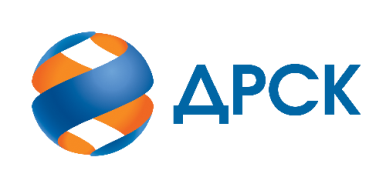                                                                      АКЦИОНЕРНОЕ ОБЩЕСТВО                «ДАЛЬНЕВОСТОЧНАЯ РАСПРЕДЕЛИТЕЛЬНАЯ СЕТЕВАЯ КОМПАНИЯ»№434/УКС -П21.05.2020№п/пДата и время регистрации заявкиНаименование, ИНН Участника и/или его идентификационный номерЦена заявки, руб. без НДСЦена заявки, руб. без НДСпосле переторжки16.04.2020 08:34ООО "СТЭК" 
ИНН/КПП 2722038800/272201001 
ОГРН 10227011305407 007 938,007 007 938,0016.04.2020 04:51АО "ВОСТОКСЕЛЬЭЛЕКТРОСЕТЬСТРОЙ" 
ИНН/КПП 2702011141/272501001 
ОГРН 10227014039447 525 395,007 525 395,00